SAİMBEYLİ ÖĞRETMENEVİ ASO MÜDÜRLÜĞÜ2023- 2027STRATEJİK PLANI T.C.SAİMBEYLİ KAYMAKAMLIĞISAİMBEYLİ  ÖĞRETMENEVİ ve AKŞAM SANAT OKULU MÜDÜRLÜĞÜ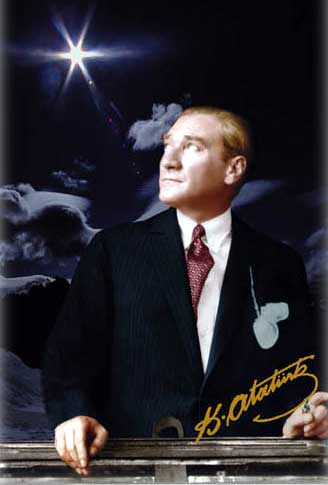 “Çalışmadan, yorulmadan, üretmeden, rahat yaşamak isteyen toplumlar, önce haysiyetlerini, sonra hürriyetlerini ve daha sonrada istiklal ve istikballerini kaybederler”. 								 Mustafa Kemal ATATÜRK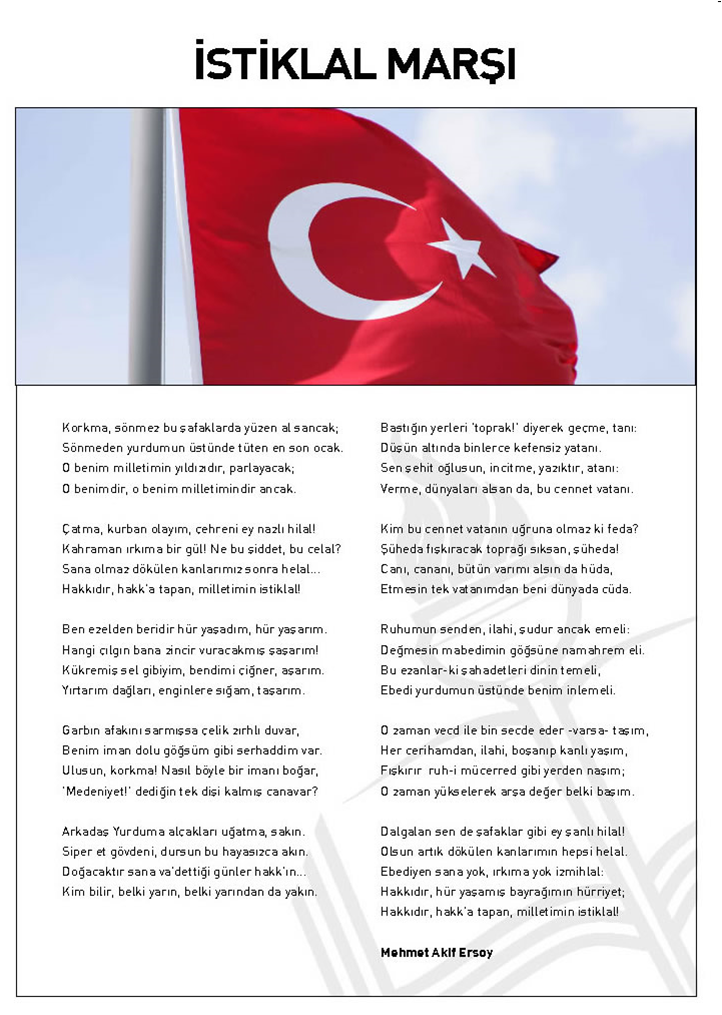 GENÇLİĞE HİTABE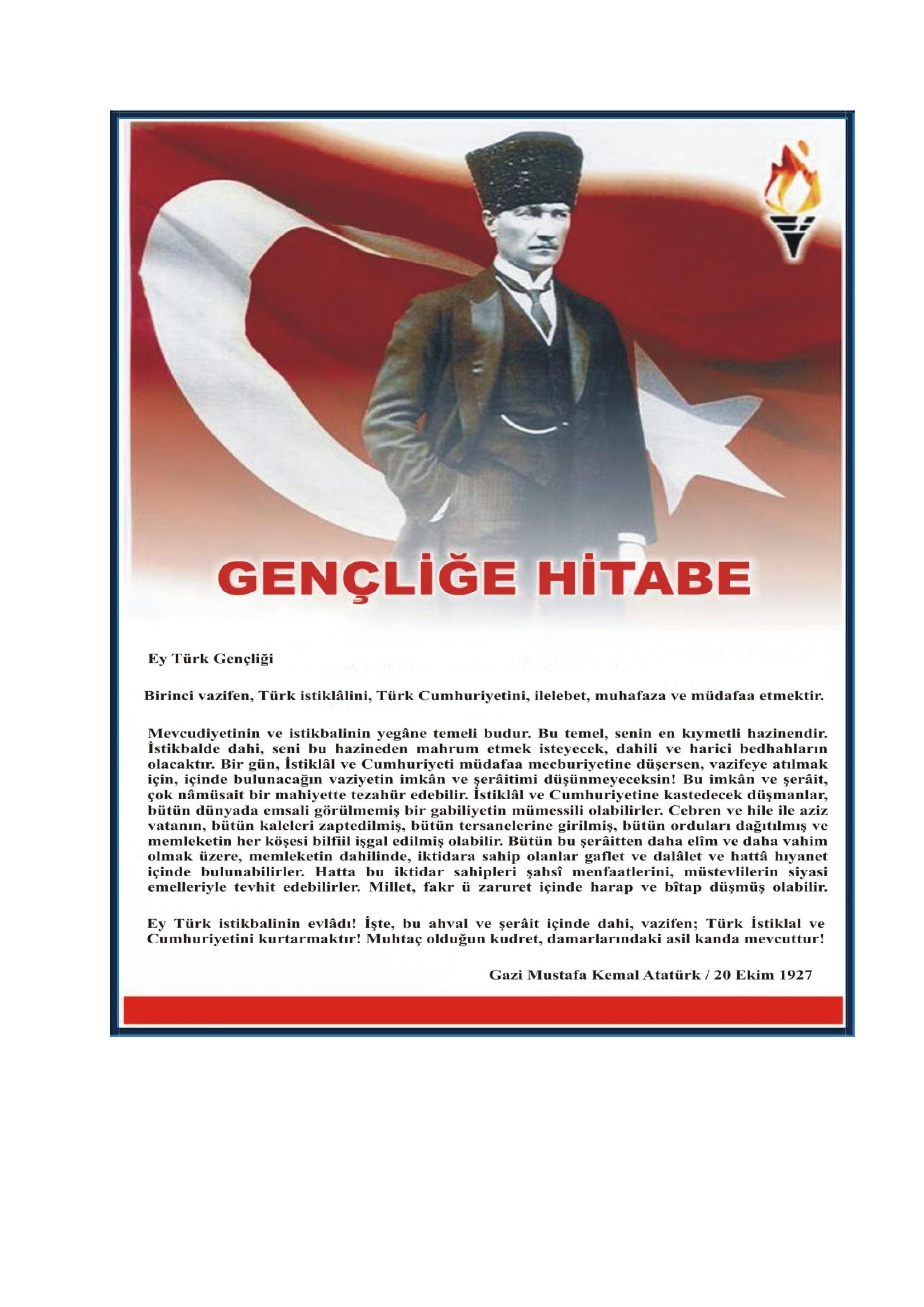 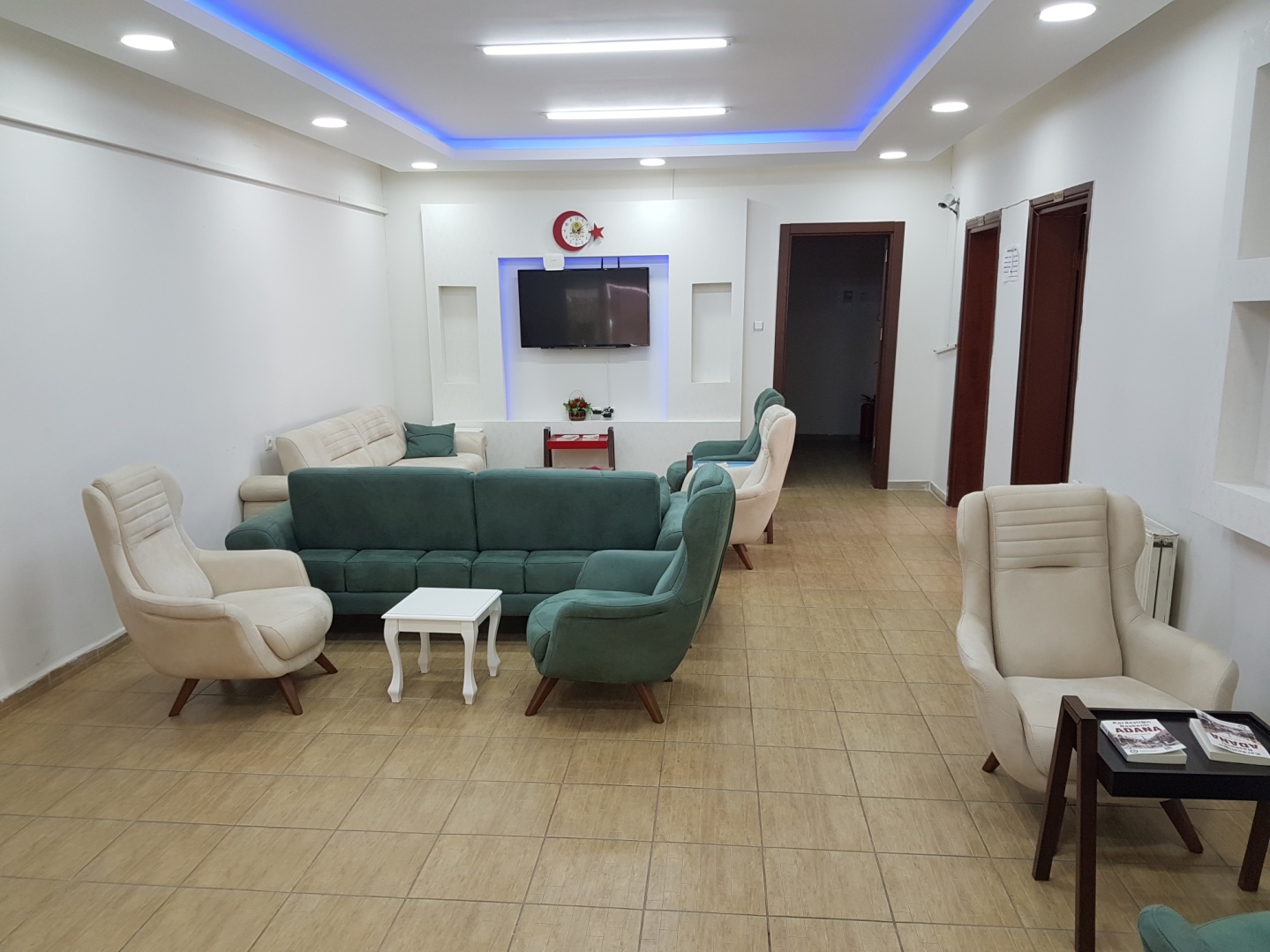            Saimbeyli Öğretmenevi ve Akşam Sanat Okulu Müdürlüğü, 1981 yılından itibaren en iyi ve enkaliteli hizmeti değerli misafirlerimize sunmaya çalışmaktadır. Stratejik plan sayesinde, kurumumuzun neydik,neredeyiz ve nereye gideceğiz sorularının cevabını bulmaya çalışacağız. Bu sayede toplam kalite yönetimiçalışmaları ile birlikte kurumumuzu daha iyi daha güzel günlere taşıyacağımızın bilincindeyiz. Kaliteli biryönetimin; ancak kaliteli bir planlama, uygulanabilir hedefler ve bu hedeflere uygun olarak çok çalışmamızgerekmektedir. Kurum olarak toplam kalite yönetimine önem veren ve gelişmememizi bu ilkelerdoğrultusunda sürdürmeye kararlı bir ünite olmasını planlamaktayız.               Sunuş,Bu doğrultuda fiziki yapısıyla yeterli, her ünitesinin hizmet kalitesi en iyi ve çalışan personelininmutlu, profesyonel, eğitimli olan bir kurum olmanın çabası içerisinde, 2023-2027 stratejik planlama süreciniioluşturmaya çalışacağız.BARIŞ POLATKurum MüdürüBİRİNCİ BÖLÜMSTRATEJİK PLANLAMA SÜRECİStratejik Planlama Süreci Saimbeyli Öğretmenevi ve Akşam Sanat Okulu Müdürlüğümüzün 2023-2027 yıllarını kapsayacak ikinci stratejik planı hazırlık çalışmaları …Sayılı Stratejik Planlama Genelgesi ve Eki Hazırlık Programı ile Kalkınma Bakanlığı’nın Stratejik Planlama Kılavuzuna uygun olarak başlatılmış ve yürütülmüştür. Stratejik Planın hazırlanması sürecinde ev sahipliğini yaptığımız bir Stratejik Planlama toplantısında ilçemizdeki tüm kurum ve okullarla bir araya gelerek bilgi paylaşımı yapılması ve İlçe Milli Eğitim Müdürlüğümüzün Stratejik planlama ekibinin bize aktardığı bilgiler hazırlık aşamasında olan stratejik planımızdaki eksiklikleri görmemiz ve gidermemiz açısından çok yararlı olmuştur.Stratejik Planın AmacıBu stratejik plan dokümanı, okulumuzun güçlü ve zayıf yönleri ile dış çevredeki fırsat ve tehditler göz önünde bulundurularak, eğitim alanında ortaya konan kalite standartlarına ulaşmak üzere yeni stratejiler geliştirmeyi ve bu stratejileri temel alan etkinlik ve hedeflerin belirlenmesini amaçlamaktadır.Stratejik Planın KapsamıBu stratejik plan SAİMBEYLİ ÖĞRETMENEVİ VE AKŞAM SANAT OKULU KURUMUNUN 2023-2027 yıllarına dönük stratejik amaçlarını, hedeflerini ve performans göstergelerini kapsamaktadır.Stratejik Planlama Yasal Dayanakları5018 Sayılı Mali Kontrol KanunuMEB 2023-2027 Stratejik Planıİl MEM 2023-2027 Stratejik PlanıMillî Eğitim Şura KararlarıMillî Eğitim Kalite Çerçevesi…Stratejik Planlama EkibiStratejik Plan ModeliKurumumuz stratejik planın hazırlanmasında tüm tarafların görüş ve önerileri ile eğitim önceliklerinin plana yansıtılabilmesi için geniş katılım sağlayacak bir model benimsenmiştir.Kurumumuz Stratejik Plan’ı temel yapısı, Bakanlığımız / İlimiz ve İlçemiz Stratejik Planı Vizyonu doğrultusunda Kurumsal Kapasitenin Geliştirilmesi, İnsan Kaynakları Yönetimi, Kalite Kültürünün Geliştirilmesi altında üç ana bölüm kapsamında gerçekleşmiştir.İKİNCİ BÖLÜMDURUM ANALİZİ2.1. Tarihi GelişimKurumumuz Adana’nın güzide ilçelerinden Saimbeyli de bulunmaktadır. 1985 yılında  yapımı tamamlanmıştır. İslam Mahallesi Merkez cd.no.16 Adresine 1996 yılında taşınan Kurumumuz 2006 ve 2017 yıllarında tadilattan geçmiştir.12 Oda 24 Yatak kapasitesi, mescid ve çok amaçlı salonu, dinlenme alanı günlük taşımalı öğrencilerimize yemek çıkararak hizmet vermeye devam etmektedir. Kurumumuzda 657 sayılı kanuna tabi personel, 4457 sayılı kanuna tabi sözleşmeli personel görev yapmaktadır. 3308 sayılı kanuna tabi çırak öğrenciler ve stajyer öğrenciler çeşitli departmanlarda eğitim görmektedir. Tesisimizin alt ve üst yapısı düşünüldüğünde, büyük yatırımlar sonucunda Devletimizce bize hazır sunulmuş bir yapıdır. Bu yatırımların korunması çalıştırılması faaliyetlerin sürdürülmesi çok sayıda iyi yetişmiş elemanları ve gayretli çalışmayı gerektirir. Sektör olarak bir turizm sektörü ile aynı hizmetleri sunduğumuzdan, işletmemizde üretim faktörleri büyük oranda beşeri güçlerden oluşur. Yapılan faaliyet tamamen insan gücüne dayanır.2.1.1. Geçmiş Yıllarda Görev Yapan Kurum Müdürleri**İsteğe bağlı2.2. Yasal Yükümlülükler  ( Mevzuat Analizi )Saimbeyli Öğretmenevi ve Akşam Sanat Okulu Müdürlüğü’nün yasal yükümlülükleri ve mevzuat analizi aşağıdaki tabloda ayrıntılı olarak görülmektedir:  2942 Sayılı Kamulaştırma Kanunu  4483 Sayılı Memurlar ve Diğer Kamu Görevlilerinin Yargılanması Hakkında Kanun  4734 Sayılı Kamu İhale Kanunu  4735 Sayılı Kamu İhale Sözleşmeleri Kanunu  4842 Sayılı Gelir ve Kurumlar Vergisi Kanunlarında Değişiklik Hakkındaki Kanun  4857 Sayılı İş Kanunu  4982 Sayılı Bilgi Edinme Hakkı Kanunu  5018 Sayılı Kamu Mali Yönetimi ve Kontrol Kanunu  5442 İl İdaresi Kanunu  5510 Sayılı Sosyal Sigortalar ve Genel Sağlık Sigortası Kanunu  6518 Sayılı Kanun  657 Sayılı DMK  Aday Memurların Yetiştirilmelerine Dair Genel Yönetmelik  Ayniyat Talimatnamesi  Binaların Yangından Korunması Hakkında Yönetmelik  İçişleri Bakanlığı Emniyet Genel Müdürlüğü “Hizmet Damgalı Pasaportlar” Konulu Genelgesi MEB Eğitim Araçları Donatım Daire Bşk. Genelgesi  MEB İl ve İlçe Milli Eğitim Müdürlükleri Yönetmeliği  MEB İnsan Kaynakları Genel Müdürlüğü İntibak Bülteni  MEB Okul ve Kurumların Yönetici ve Öğretmenlerin Norm Kadrolarına İlişkin Yönetmelik  MEB Personel Genel Md. Çalışma Takvimi MEB Sağlık İşleri Dairesi Bşk. Yazısı  MEB Strateji Geliştirme Başkanlığı “Stratejik Planlama” Konulu Genelgesi  MEB Strateji Geliştirme Başkanlığı’nın “Çalışmaların Birleştirilmesi ve Ar-Ge Birimi Kurulması” Konulu Genelgesi  MEB’e Bağlı Öğretmen Evleri, Öğretmen Evi ve Akşam Sanat Okulları, Öğretmen Lokalleri ve Sosyal Tesisler Yönergesi  Merkezi Yönetim Bütçe Kanunu  Millî Eğitim Bakanlığı Rehberlik ve Denetim Başkanlığı İle Maarif Müfettişleri Başkanlıkları Yönetmeliği  Onarım Ve Tadilat Teklifleri İle Harcamalarda  Resmî Yazışmalarda Uygulanacak Esas ve Usuller Hakkında Yönetmelik  Sorumlulukları İle Belge ve Değerlendirmelere  Strateji Geliştirme Birimlerinin Çalışma Usul ve Esasları İle Hakkında Yönetmelik  Taşınır Mal Yönetmeliği Genel Tebliği 1-2-3  Faaliyet Alanları, Ürün/Hizmetler2023-2027 stratejik plan hazırlık sürecinde Saimbeyli Öğretmenevi ve Akşam Sanat Okulu Müdürlüğü faaliyet alanları ile ürün ve hizmetlerinin belirlenmesine yönelik çalışmalar yapılmıştır. Bu kapsamda okulumuzun yasal yükümlülükleri, standart dosya planı ve kamu hizmet envanteri incelenerek Müdürlüğümüzün ürün ve hizmetleri, bu alanlarla ilgili ürün ve hizmetlere ait iş ve işlemler dört Tema üzerinde şekillenmiştir. Bu Temalar; Saimbeli Öğretmenevi ve Akşam Sanat Okulu Müdürlüğü olarak belirlenmiştir.Buna göre Saimbeli Öğretmenevi ve Akşam Sanat Okulu Müdürlüğünün hizmet alanları;Paydaş AnaliziKurumumuzun hizmet verme sürecinde işbirliği yapması gereken kurum ve kişiler, temel ve stratejik ortaklar olarak tanımlanmaktadır. Temel ve stratejik ortak ayrımını yaparken her zaman birlikte çalışmalar yürüterek beraber çalıştığımız kurumlar temel ortak, stratejik planımız doğrultusunda vizyonumuza ulaşırken yola birlikte devam ettiğimiz kurumlar stratejik ortak olarak belirtilmektedir. Kurumumuz paydaş analizi çalışmaları kapsamında öncelikle ürün, hizmetler ve faaliyet alanlarından yola çıkılarak paydaş listesi hazırlanmıştır. Söz konusu listenin hazırlanmasında temel olarak kurumun mevzuatı, teşkilat şeması, gerçekleştirilen stratejik planlama ilgili çalışmaların sonuçları, okul yönetiminin görev tanımları ile yasal yükümlülüklere bağlı olarak belirlenen faaliyet alanları ve müdürlüğümüzün 2023-2023 Stratejik Planından yararlanılmıştır.Etki/önem matrisi kullanılarak paydaş önceliklendirilmesi yapılmış ve buna bağlı olarak görüş ve önerilerinin alınması gerektiği düşünülen nihai paydaş listesi oluşturulmuştur. Paydaşların görüşlerinin alınmasında Bakanlığın yayınladığı ve Kurumumuza uyarladığımız “İç Paydaş Anketi” ve “Dış Paydaş Anketi” ve “Özdeğerlendirme” anketleri geliştirilerek kullanılmıştır.  Anketlerde amaca yönelik olarak okulumuza ilişkin algı, önem ve öncelik verilmesi gereken alanlar ile iç paydaşlarda kurum içi faktörlere, dış paydaşlarda ise talep ettikleri bilgiye ulaşım durumunu belirleyen özel sorulara yer verilmiştir. Paydaş analizi sürecinde anket uygulaması ve toplantı sonuçları değerlendirilerek elde edilen görüş ve öneriler sorun alanları, kurum içi ve çevre analizleri, GZFT analizi ile geleceğe yönelim bölümünün hedef ve tedbirlerine yansıtılmıştır. Analiz sonuçlarına ilişkin detaylı bilgilere hazırlanan Paydaş Analizi ve Durum Analizi Raporlarında yer verilmiştir.Kurumumuz 2023-2027 Stratejik Planı hazırlanırken katılımcı bir anlayış benimsenmiştir. Dış paydaşlarımızın da katkısını alabilmek adına okulumuz ile ilişki içinde olan Yerel Yönetim Temsilcileri, Sivil Toplum Örgütü Yöneticileri ve Üyeleri, il ve ilçe Milli Eğitim Müdürlüğü Yöneticileri, okul toplumu ile ilişkili olan kanaat önderleri temsilcileriyle 2018 yılı içerisinde formal ve informal toplantı ve görüşmeler yapılmış ve kurumumuza dışarıdan bakanların gözüyle bir durum fotoğrafı çekilmiştir.Paydaş Listesi Tablo 1 Paydaş ListesiNot:√:Tamamı,  O:Bir KısmıTablo 2 Paydaş Önceliklendirme MatrisiTablo 3 Paydaş Önem/Etki MatrisiTablo 4 Yararlanıcı Ürün/Hizmet Matrisi İç Paydaşlarla İletişim ve İşbirliği ÇalışmalarıKurumumuz iç paydaşları ile iletişim kanallarımız; toplantılar ve resmi yazışmalardan oluşmaktadır. İÇ PAYDAŞLARIN KURUMUMUZ HAKKINDAKİ GÖRÜŞLERİKurumun Olumlu YönleriFiziki konumunun iyi olmasıVerilen hizmetin iyi oluşu.Taşımalı öğrenci yemek işinin yapılmasıKurumun Geliştirilmesi Gereken YönleriPersonel eğitim seviyesinin yükseltilmesiPersonel arası iletişimim artırılması.Kurum binasının donanım eksiklerinin tamamlanasıKurumdan BeklentilerÇalışan personelimizin sosyal olanaklarının iyileştirilmesiÇalışma ortamının çalışmaya daha elverişli bir hale getirilmesiOtel odalarının yenilenmesiHizmet kalitesinin yükseltilmesi.PERSONELİN DEĞERLENDİRMESİ VE BEKLENTİLERİTüm Kurum çalışanlarımızın çalışma ortamında mutlu, sıkıntısız, çalışma barışı içinde görevlerini sürdürmek istedikleri belirtilmiştir.Dış Paydaşların Kurumumuz Hakkındaki GörüşleriGenel olarak kurumun işleyişinden memnun oldukları. Eksikliklerin biraz daha hızlı çözüme ulaştırılması konusu bildirilmektedir.Kurumun Olumlu Yönleri	Otel odalarının güzel oluşuTaşımal yemeklerin güzel oluşuGüzel bir bahçe ve açık alana sahip oluşuKonum olarak elverişli bir yerde oluşuKurumun Geliştirilmesi Gereken YönleriPersonel eğitimine hız verilmesiÇevre düzenlemesinin yenilenmesiTefrişatın düzenlenmesiKurumdan BeklentilerKalifiye personelEk binada bulunan malzemelerin yenilenmesi, bina onarımının yapılması.KURUM İÇİ ANALİZ Kurum içi analiz yapılırken beşeri, mali, teknolojik, kurumsal yapı ve kurum kültürü faktörleri dikkate alınmış, bu ayrımlar üzerinden sonuçlar değerlendirilmiştir.Örgütsel Yapı Çalışanların Görev DağılımıTablo 5 Çalışanların Görev DağılımıKurul,  Komisyonların GörevleriTablo 6 Kurul,  Komisyonların Görevleri İnsan Kaynakları 2023 Yılı Kurumdaki Mevcut PersonelTablo 7 2023 Yılı Kurumdaki Mevcut PersonelPersonelin Hizmet Süresine İlişkin BilgilerTablo 8 Personelin Hizmet Süresine İlişkin BilgilerPersonelin Yaş İtibari ile DağılımıTablo 9 Personelin Yaş BilgilerPersonelin Katıldığı Hizmet İçi Eğitim ProgramlarıTablo 10 Personelin Katıldığı Yıllık Hizmetiçi Eğitim SaatiDestek Personele (Hizmetli- Memur) İlişkin BilgilerTablo 11 2023 Yılı Kurumdaki Mevcut Hizmetli/Memur Sayısıİç İletişim ve Karar Alma Süreciİç İletişimKurum yöneticileri kurumun beklentileri ve yapılacaklar konusunda bölüm şefleri ve gerekli olan diğer personellerle gerekli fikir alış verişleri yapılarak kurumu daha güzel ve hedeflenen konuma ulaştırmak için çalışmalar yapmaktadır.Karar Alma Süreci	Yapılacak çalışmalarda ilgili personelin fikirleri alınarak ortak bir karar alınmaya çalışılmaktadır.Teknolojik DüzeyTablo 12 Kurumun Teknolojik AltyapısıKurumun Fiziki Altyapısı     Tablo 13 Kurumun Fiziki DurumuYerleşim AlanıTablo 14 Yerleşim Alanı TablosuSosyal AlanlarTablo 15 Sosyal Alanlar Fiziki DurumuMali KaynaklarKurumun mali kaynakları aşağıdaki gibidir;Otel gelirleriRestoran gelirleriKafeterya gelirleriOrganizasyon gelirleri ( Düğün, Toplantı Vb. )Kurum Gelir-Gider TablosuTablo 16 Kurum Gelir-Gider TablosuÇEVRE ANALİZİ Çevre analizinde; kurumumuzu etkileyebilecek dışsal değişimler ve eğilimler değerlendirilmiştir. PEST Analizi faktörlerin incelenerek önemli ve hemen harekete geçilmesi gerekenleri tespit etmek ve bu faktörlerin, olumlu veya olumsuz kimleri etkilediğini ortaya çıkarmak için yapılan analizdir. Kurumumuzda PEST Analizi, politik(siyasi), ekonomik, sosyal ve teknolojik faktörlerin incelenerek önemli ve hemen harekete geçirilmesi gerekenleri tespit etmek ve bu faktörlerin olumlu (fırsat) veya olumsuz (tehdit) etkilerini ortaya çıkarmak için yapılan bir analizdir. Politik, ekonomik, sosyal ve teknolojik değişimlerin sakıncalı (tehdit) taraflarından korunmak, avantajlı (fırsat)  taraflarından yararlanmaya çalışmaktır. Kurumumuz politik, ekonomik, sosyal ve teknolojik alanlardaki çevre değişkenlerini değerlendirmiş, bu değişkenlerin okulun gelişimine nasıl katkı sağlayacağını ya da okul gelişimini nasıl engelleyeceğini belirlenmiştir. Bu değişkenlerden kurumumuzun gelişimine katkı sağlayacak olanlar bir fırsat olarak değerlendirilmiştir. Bunun yanı sıra kurum gelişimini engelleyebilecek olan değişkenler ise tehdit olarak alınmış ve planlama yapılırken bu tehditler göz önünde bulundurulmuştur. Sosyal faktörler çevrenin sosyokültürel değerleri ve tutumları ile ilgilidir.Bu değer ve tutumlar kurumumuzun çalışanları ve hizmet sunduğu kesimler açısından önemlidir. Çünkü bu konular örgütün stratejik hedeflerini, amaçlarını etkileyebilir, kurum açısından bir fırsat ya da tehdit oluşturabilir. Sosyal açıdan çevre analizi yapılırken kurumun bulunduğu çevredeki yaşantı biçimi, halkın kültürel düzeyi, toplumsal gelenekler vb. konular dikkate alınmalı, bu konuların kurum açısından bir fırsat mı yoksa tehdit unsuru mu olduğu tespit edilmelidir. Teknolojik alandaki hızlı gelişmeler, telefon, radyo, televizyon ve internet gibi günümüz haberleşme araçları çevrede olup bitenlerden zamanında haberdar olma olanakları yanında, yazılı haberleşmenin ifade güçlüklerini ortadan kaldırmış, hatta birtakım olayları görerek anında izleyebilme olasılığını gerçekleştirmiş bulunmaktadır. Herhangi bir haber, mesaj veya önemli bir olay, dünyanın herhangi bir yerine vakit geçirmeksizin çok çabuk ulaşmakta; dünyanın herhangi bir yerinden başka bir yere bilgi ve deneyim transferi gerçekleştirilebilmektedir. Bu durum bilimsel, teknik ve düşünsel alanlarda meydana gelen gelişmelerin iyi veya kötü sonuçlarıyla bütün dünyaya yayılmasını sağlamaktadır.Böylece, dünyada kişiler arası ilişkilerde olduğu kadar, grup ve uluslararası ilişkilerde de sosyokültürel yönden hızlı değişimler meydana gelmektedir. Bilimsel, teknik ve düşünsel değişimler, eğitim ve öğretim alanındaki sistem ve yöntemleri de temelinden değişime zorlamaktadır.GZFT ANALİZİMüdürlüğümüz stratejik planlama ekibi üyeleri ile mevcut duruma ait sayısal verileri ortaya koyduktan sonra beyin fırtınası yöntemi ve balık kılçığı medotu yönteminden yararlanılarak güçlü ve zayıf yönleri ile fırsat ve tehditlerini belirlemeye yönelik GZFT çalışmaları yapılmıştır. Bunun yanında, dış paydaşlarla yapılan görüşmeler, personel algı anketleri ve öz değerlendirme sonuçları birleştirilerek GZFT analizi tamamlanmıştır. Okulumuz Stratejik Planlama çalışmaları, nihai halini alana kadar kurumumuz Stratejik Planlama Ekibi, değerlendirmelerine devam edecektir. Süreç tüm yöneticilerin, çalışanların ve diğer paydaşlarımızın katılımına açık olarak yönetilecektir.2.12. TOWS MatrisiGF StratejileriGT StratejileriZF StratejileriZT StratejileriÜÇÜNCÜ BÖLÜMGELECEĞE YÖNELİMMİSYON, VİZYON, TEMEL DEĞERLERMİSYONUMUZPaydaşlarımızın öğretmenevimize güven duyduğu, aldıkları kaliteli ve yenilikçi hizmetler ile misafirlerimizin koşulsuz memnuniyetini sağlayabilmek için çağımızın getirdiği yeniliklere hızlı bir şekilde uyum sağlayarak, yerinde yatırımlarla misafirlerimizin tüm ihtiyaç ve beklentilerine uygun fiyat seçenekleriyle yetkimiz, çalışma şartlarımız ölçüsünde cevap verdiğimiz örnek alınan bir kurum olmaktır. VİZYONUMUZSunduğu hizmetlerin niteliği ile öğretmenevlerinin örnek model aldığı öncü bir kurum olmakTEMEL DEĞERLERİMİZİnsan Hakları ve Demokrasinin Evrensel Değerleri,Çevreye ve Bütün Canlıların Yaşam Haklarına Duyarlılık,Analitik ve Bilimsel Bakış,Girişimcilik, Yaratıcılık, Yenilikçilik,Sanatsal Duyarlılık,Ahlakilik, Saygınlık, Adalet,Tarafsızlık ve Güvenilirlik,Katılımcılık, Şeffaflık ve Hesap VerebilirlikHizmette Kalite,İşbirliği,Hoşgörü,Değişim ve GelişimTEMALAR, STRATEJİK AMAÇ, HEDEFLERSaimbeli Öğretmenevi olarak temalarımızı Kurumsal Gelişim yönünde oluşturduk. Bu temaları Kurumsal Kapasitenin Geliştirilmesi, İnsan Kaynakları Yönetimi, Kalite Kültürünün Geliştirilmesi olmak üzere üç ana başlıkta ele alıp değerlendirdik. Bu noktadan hareketle stratejik amaçlar ve hedefler hedeflere ait performans göstergeleri ve performansların yıllık gerçekleşme yüzdelerini maliyet ve temel performans düzeylerinde değerlendirdik. Bu kapsamda aşağıdaki tablolarda öğretmenevimizin 2023 yılı hedefler ve performans göstergeleri gerçekleşme düzeyleri tablolar halinde verilmiştir TEMA 1 Kurumsal Kapasitenin GeliştirilmesiKurumsallaşmanın geliştirilmesi adına kurumun beşeri, fiziki ve mali altyapı süreçlerini tamamlama ve enformasyon teknolojilerinin kullanımını artırma süreçlerine bütünsel bir yaklaşımdır.STRATEJİK AMAÇ 1. Kurumun fiziki yapısının iyileştirilmesi.Stratejik Hedef 1. 1. 12 adet konaklama odasını plan dönemi sonuna kadar revize etmek.Performans Göstergeleri 1. 1  Hedefin Mevcut Durumu?	Kurumumuzda konaklama odalarının küçük tadilatlarına baktığımızda; 2021 yılında 12, 2022 yılında 12 odada küçük tadilat yapıldığı görülmüştür. Kurumumuzda odaların büyük tadilatlarına baktığımızda; 2021 yılında, 2022 yılında  büyük tadilat yapılmadığı görülmüştür.Bu kapsamda kurum olarak stratejik plan dönemi sonuna kadar kurumsal kapasitenin geliştirilmesi noktasında fiziksel iyileştirmelerin ön plana çıkarılması hedeflenmektedir. Stratejiler 1. 1Öğretime ErişimStratejik Hedef 1. 2. Plan dönemi sonuna kadar sosyal alanları geliştirici kapasite artırıcı çalışmalar yapmak.Performans Göstergeleri 1. 2 Hedefin Mevcut Durumu?	Kurumumuzun doğa ile iç içe ve fonksiyonel bahçesi bulunmaktadır. Ayrıca kurumumuzun bahçeye açılan resepsiyon bölümü de bahçe ile birlikte işlevselliği açısından önemli bir hizmet alanıdır. Bahçenin bakımı ve fonksiyonelliğinin artırılması için 2021 yılında, 2022 yılında ise  düzenleme çalışması yapılmamıştır. Yine Resepsiyon alanının etkin kullanımının sağlanması için 2021 yılında 1 düzenleme yapılmış, 2022 yılında herhangi bir düzenleme yapılmamıştır.	Bu kapsamda kurum olarak stratejik plan dönemi sonuna kadar kurumsal kapasitenin geliştirilmesi için beşeri iyileştirmelerin ön plana çıkarılarak bahçe peyzaj çalışmaları ile resepsiyon alanı düzenlemesi çalışmaları yapılması hedeflenmektedir.Stratejiler 1. 2Öğretime ErişimStratejik Hedef 1. 3. Plan dönemi sonuna kadar kuruma 3 adet sportif alanı kazandırmak.Performans Göstergeleri 1. 3  Hedefin Mevcut Durumu?	Kurumumuz öğretmenlere hizmet vermekte ve bu hizmetin yelpazesini imkânları ölçüsünde genişletmeye çalışmaktadır. Kurumumuzdan yararlanan paydaşlar ve otel hizmeti alanların sportif etkinliklerden yararlanması düşünülmektedir. Kurumumuzun üst katı kullanıma açık, çok geniş bir alan içermektedir. Bu alanın sportif etkinliklerde kullanımı için gerekli planlama ve revizyon çalışmaları yapılmış ve ilçe Milli Eğitim Müdürlüğü, il Milli Eğitim Müdürlüğü ve Bakanlık düzeyinde girişimlerde bulunulmuştur. 2018 yılı itibari ile üst katta spor salonunun yapımı için girişim yapılmıştır. 	Bu kapsamda kurum olarak stratejik plan dönemi sonuna kadar kurumsal kapasitenin geliştirilmesi için beşeri ve fiziki iyileştirmelerin ön plana çıkarılarak bodrum katına spor salonu, yemek ve konferans salonu düzenlemesi çalışmaları yapılması hedeflenmektedir.Stratejiler 1. 3Öğretime ErişimStratejik Hedef 1. 4. Kültürel amaçlı fiziksel mekânları plan dönemi sonuna kadar revize etmek.Performans Göstergeleri 1. 4  Hedefin Mevcut Durumu?	Kurumumuzda teknik donanımı tamamlanmış bir seminer salonu, 1 adet çeşitli toplantı ve organizasyon yapılabilecek birimlerimiz vardır. Ayrıca toplantı salonumuz ihtiyaç olduğunda sanatsal etkinlikler anlamında kullanabileceğimiz bir toplantı salonumuz bulunmamaktadır. Bu birimlere her yıl ihtiyaçlara göre teknik ve görsel ihtiyaçları ortaya çıkmaktadır.	Kurumumuz 2021 yılında sergi salonumuzun düzenlemesi yapılmış fakat 2022 yılında herhangi bir çalışma yapılmamıştır. 2021 ve 2022 yılında 1 adet toplantı salonumuzdan 1 adedinin revizyonu yapılmıştır. Yine 2021 ve 2022 yılında seminer salonumuzda düzenlemeler yapılmıştır.	Bu kapsamda kurum olarak stratejik plan dönemi sonuna kadar beşeri, fiziki ve mali altyapı süreçlerinin tamamlanması hedeflenmektedir.Stratejiler 1. 4Öetime ErişimStratejik Hedef 1. 5. Kurumun mutfak ve kat hizmetleri kapasitesini plan dönemi sonuna kadar geliştirmek.Performans Göstergeleri 1. 5  Hedefin Mevcut Durumu	Kurumumuzda mutfak ve kat hizmetlerine ilişkin göstergelere bakıldığında; 2021 yılında bakımı yapılan mutfak donanımı sayısı 0 iken 2022 yılında da 2 olduğu görülmüştür. Kurumda 2021 yılında yenilemesi yapılan kafeterya ve servis alanı sayısı 0 iken 2022 yılında herhangi bir yenileme yapılmadığı görülmüştür. Yine 2021 yılında bakımı yapılan mutfak donanımı sayısı 0 iken 2022 yılında da 2 olduğu görülmüştür.  2021 ve 2022 yılında her ay rutin olarak jeneratör bakımı yapılmıştır. 	Bu kapsamda kurum olarak stratejik plan dönemi sonuna kadar beşeri ve fiziki altyapı süreçlerini tamamlama ve enformasyon teknolojilerinin kullanımını artırılması hedeflenmektedir.Stratejiler 1. 5Öğretime ErişimStratejik Hedef 1. 6. Kurumun teknolojik kapasitesini plan dönemi sonuna kadar revize edip geliştirilmek.Performans Göstergeleri 1. 6Hedefin Mevcut Durumu?	Kurumumuz hizmet ettiği kesimin ihtiyaçları düşünüldüğünde ciddi bir teknolojik alt yapı ihtiyacına gereksinim duymaktadır. Toplantılar, seminerler ve otel müşterilerinin teknolojik ihtiyaçları ile kurum içinde çalışanların ihtiyaçlarını karşılama, bunu güncelleme önemli bir yaklaşım olarak karşımıza çıkmaktadır.	Kurumumuz 2021 yılında 2 adet bilgisayar, fotokopi makinesi, yazıcı bakımını yapıp güncellenmesi sağlanmış, 2022 yılında bu sayı 2 ye ulaşmıştır. 2022 yılında PC’lerin güncellemeleri sağlanmıştır. Yine kurumumuza 2021 yılında 1, 2022 yılında 0 adet ihtiyaç neticesinde teknolojik araç temin edilmiştir. 	Bu kapsamda kurum olarak stratejik plan dönemi sonuna kadar enformasyon teknolojilerinin kullanımının artırılması hedeflenmektedir.Stratejiler 1. 6Öğretime ErişimTEMA: İnsan Kaynakları Yönetimi İnsan kaynağının geliştirilmesi adına yönetim ve organizasyon süreçlerini geliştirme, her kademedeki çalışana ulusal ve uluslararası ölçütlerde bilgi, beceri, tutum ve davranışın kazandırılmasıdır.STRATEJİK AMAÇ 2. Yönetim ve organizasyonu geliştirici çalışmaların yapılmasıStratejik Hedef 2. 1. Kurum içi görev tanımları, iş akışı ve iş süreçlerinin her dönem revizyonunu yapmak.Performans Göstergeleri 2. 1  Hedefin Mevcut Durumu?	Kurum olarak insan kaynağının yönetimi ve geliştirilmesi, insan kaynağının işe alınması ve işe koşulması önemli bir yaklaşım olarak görülmektedir. 	Kurumumuzda 2021 yılında kurum içi hizmet alımı yolu ile 4 personel, 2022 yılında kurum içi hizmet alımı yolu ile 4 personel aldığı görülmüştür. Yine 2021 yılında 1 sözleşmeli personel alındığı, 2022 yılında ise 1 sözleşmeli personel alındığı görülmüştür. Ayrıca kurumumuz organizasyonlarda kullanılmak üzere 0 ve 2022 yıllarında 2 tür hizmet türü aldığı görülmüştür.	Bu kapsamda kurum olarak stratejik plan dönemi sonuna kadar insan kaynağının geliştirilmesi adına yönetim ve organizasyon süreçlerinin geliştirilmesi hedeflenmektedir.Stratejiler 2. 1Öğretime ErişimStratejik Hedef 2. 2. Kurum içi çalışanların iş süreçlerine ait niteliklerini geliştirici çalışmalar yapmak.Performans Göstergeleri 2. 2 Hedefin Mevcut Durumu?	Kurum olarak çalışanın iş süreçlerinde planlanması, organizasyonu ve çalışanın bu organizasyon içindeki iş edimlerinin geliştirilmesi önemsenmektedir.	Kurumumuz iş süreçlerinin geliştirilmesi için kurumsal düzeyde 2021 yılında 1 kurs/seminer ve 2022 yılında 1 seminere çalışanlarının katılımının sağladığı görülmüştür. Bu kurs ve seminerlere 2021 yılı içerisinde 0 çalışanın, 2022 yılında 5 çalışanın katılımının sağladığı görülmüştür. 	Bu kapsamda kurum olarak stratejik plan dönemi sonuna kadar insan kaynağının geliştirilmesi adına her kademedeki çalışana ulusal ve uluslararası ölçütlerde bilgi, beceri, tutum ve davranışın kazandırılması hedeflenmektedir.Stratejiler 2. 2Öğretime ErişimSTRATEJİK AMAÇ 3. Hizmet alanlarımızın müşterilerimizin gereksinimleri doğrultusunda geliştirilmesi.Stratejik Hedef 3. 1. Müşteri/yatak doluluk oranını her yıl bir önceki yıla göre %10 artırmak.Performans Göstergeleri 3. 1  Hedefin Mevcut Durumu?	Kurumumuzda insan kaynağının etkililiğini ölçen göstergelerden biri kurumumuzun paydaşlar tarafından tercih edilmesi olduğunu söyleyebiliriz. Bu kapsamda kurumumuzun yatak/geceleme doluluk oranını artırmak insan kaynağımızın etkililiğini göstermesi açısından önemli olmakla birlikte kurumun hizmetlerinin verimliliğini de ortaya koymaktadır. 	Kurumumuzun buna yönelik göstergelerine bakıldığında; 2021 yılında 3297 konaklama, 2022  yılında 3136 konaklama olduğu görülmüştür. 	Kurumumuz reklam amaçlı 2021 yılında broşür, 2022 yılında bastırılmamıştır. Yine kurum müşterileri ve organizasyonlarda kullanılmak üzere 2021 yılında 2022 yılında muhtelif hediyelik eşya yaptırılmamıştır. Ayrıca kurumu tanıtım amaçlı ulusal bir etkinlik yapılmamıştır.Bu kapsamda kurum olarak stratejik plan dönemi sonuna kadar insan kaynağını etkili kullanarak bunun konaklama/yıllık geceleme sayısının artışına yansıtılması hedeflenmektedir.Stratejiler 3. 1Öğretime ErişimStratejik Hedef 3. 2. Üye sayımızı her yıl bir önceki yıla göre %10 artırmak.Performans Göstergeleri 3. 2  Hedefin Mevcut Durumu?	Kurumumuzda 2021-2022 yılı itibari ile  üye yakınına öğretmenevi üye kartı verilmemiştir. Üyelerimizin kurum aidiyetini pekiştirmek amaçlı 2021 yılında 1 etkinlik, 2022 yılında 1 etkinlik gerçekleştirilmiştir. Bu kapsamda kurum olarak stratejik plan dönemi sonuna kurumumuz insan kaynağını etkili kullanarak bunun paydaşların kurum hizmetlerinden daha çok faydalanmasına yansıması hedeflenmektedirStratejiler 3. 2Öğretime ErişimTEMA: Kalite Kültürünün GeliştirilmesiKurumumuzda hizmet üreten ve hizmet alan paydaşların aidiyet duygularını geliştirerek hizmet anlayışını kurumsal kültür haline getirmektir.STRATEJİK AMAÇ 4.  Çalışanların verimliliğinin ve memnuniyetinin geliştirilmesi.Stratejik Hedef 4. 1. Plan dönemi başında %71 olan çalışan memnuniyet oranını plan dönemi sonunda %90’a çıkarmak.Performans Göstergeleri 4. 1  Hedefin Mevcut Durumu?	Kurumumuzda özdeğerlendirme sonuçlarına göre çalışan memnuniyet oranına ilişkin göstergelere bakıldığında; 2021 yılında %80, 2022 yılında ise %85’dir. Bu kapsamda kurum olarak stratejik plan dönemi sonuna kadar kurum çalışanlarının aidiyet duygularını geliştirerek kurum kültürünün geliştirilmesi hedeflenmektedir.Stratejiler 4. 1Öğretime ErişimStratejik Hedef 4. 2. Plan dönemi başında %76 olan işgücü katkı oranını plan dönemi sonunda %81’e çıkarmak.Performans Göstergeleri 4. 2 Hedefin Mevcut Durumu?	Kurumumuzda özdeğerlendirme sonuçlarına göre işgücü oranına ilişkin göstergelere bakıldığında; 2021 yılında %75, 2022 yılında ise %76’dir. Bu kapsamda kurum olarak stratejik plan dönemi sonuna kadar kurum çalışanlarının işgücü katkı oranının geliştirilmesi hedeflenmektedir.Stratejiler 4. 2Öğretime ErişimSTRATEJİK AMAÇ 5. Kurumdan hizmet alanların memnuniyetinin geliştirilmesi.Stratejik Hedef 5. 1. Plan dönemi başında %73 olan müşteri memnuniyet oranını plan dönemi sonunda %90’a çıkarmak.Performans Göstergeleri 5. 1  Hedefin Mevcut Durumu?	Kurumumuzda özdeğerlendirme sonuçlarına göre müşteri memnuniyet oranına ilişkin göstergelere bakıldığında; 2021  yılında %73, 2022 yılında ise %73’dir. Kurumsal düzeyde yapılan organizasyon sayısına bakıldığında 2021 yılında 1, 2022 yılında ise 1 organizasyon yapıldığı görülmüştür.Bu kapsamda okul olarak stratejik plan dönemi sonuna kadar kurumdan hizmet alan ve kurumsal düzeyde bu göstergeyi destekleyecek organizasyonların sayısının artırılması hedeflenmektedir.Stratejiler 5. 1Öğretime ErişimDÖRDÜNCÜ BÖLÜM MALİYETLENDİRME BÜTÇELEMEStratejik planımızın Tema, Stratejik Amaç, Hedef ve Maliyet ilişkisini oluştururken 2016, 2017 ve 2108 mevcut durum çıkarılmıştır. Mevcut durum üzerinden bütçenin tahmini büyüme oranı öngörülmüştür. Bu öngörüyü oluştururken Bakanlığımız, il ve ilçe MEM’in stratejik planındaki beş yıllık süreçteki tahmini artış oranı dikkate alınmıştır. 2023-2027 stratejik planımızın beş yıllık tahmini toplam maliyeti 11.451.693,07TL olarak belirlenmiştir.Saimbeli Öğretmenevi Stratejik Plan KaynaklarıTablo 17 Stratejik Plan Kaynak TablosuSaimbeli Öğretmenevi Stratejik Plan Tema, Stratejik Amaç, Hedef Maliyet İlişkisiTablo 18. SP Tema,  SA, SH ve Maliyet İlişkisi TablosuBEŞİNCİ BÖLÜM İZLEME VE DEĞERLENDİRME MODELİA. İZLEME VE DEĞERLENDİRME/RAPORLAMAKurumumuz stratejik planını dönemlik ve yıllık izleme ve değerlendirmesini aşağıdaki esaslara bağlı kalarak yapacaktır;Stratejik planın performans ölçümü ve değerlendirilmesinde; hedefler bazında belirlenen performans göstergeleri ile hedeflerin gerçekleşme oranları ve yılda bir yapılacak olan paydaş memnuniyeti anket sonuçları esas alınacaktır. İzleme sürecinde elde edilen veriler, stratejik hedefler ve performans göstergeleri ile karşılaştırılarak tutarlılığı ve uygunluğu ortaya konulacaktır. Stratejik planda belirlenen hedeflere ulaşılamaması durumunda gerekli tedbirler alınacaktır. Stratejik planın gerçekleşme düzeyi incelenirken cari yıl göz önüne alınarak değerlendirme yapılacaktır. Kurumumuzun izleme değerlendirmesini Haziran ayı bitiminde ilk 6 aylık ve Aralık ayı bitiminde yıllık olarak 2 dönem halinde hazırlayacaklardır.Stratejilerin yürütülmesinden sorumlu olan birimler, izleme değerlendirme sürecinin yürütülmesinden de sorumlu olacaklardır. Performans programında ayrıntılı olarak belirtilen periyotlara uygun olarak, yapılan kontroller sonucunda planın işlemesi ile ilgili aksaklıklar yaşanması durumunda, sorumlu birimler tarafından düzenleyici ve önleyici faaliyetler planlanacaktır.İzleme ve değerlendirme sürecinin her aşamasında yönetime geri bildirim sağlanarak, stratejik planın daha kaliteli, verimli ve etkili bir şekilde gerçekleştirilmesi sağlanacaktır.Stratejik plan süreci sürekli değişebilen, dinamik bir süreç olduğu için, bu süreçte, planlama ve aynı zamanda kontrol tekniği olarak bütçenin de, statik olmak yerine esnek bütçe tekniğine uygun olarak hazırlanması daha uygun olacaktır. Ayrıca stratejik planda yer alan faaliyetlerin belirli periyotlarla kontrol edilerek yeniden düzenlenmesi nedeniyle bütçelerin esnek şekilde planlanması ve faaliyetlerin değişimiyle birlikte maliyetlerin de değişmesi gerekecektir.İLİ:      ADANA                                   İLİ:      ADANA                                   İLİ:      ADANA                                   İLÇESİ:                              SAİMBEYLİİLÇESİ:                              SAİMBEYLİİLÇESİ:                              SAİMBEYLİKURUMUN ADI: SAİMBEYLİ ÖĞRETMENEVİ VE AKŞAM SANAT OKULU MÜDÜRLÜĞÜKURUMUN ADI: SAİMBEYLİ ÖĞRETMENEVİ VE AKŞAM SANAT OKULU MÜDÜRLÜĞÜKURUMUN ADI: SAİMBEYLİ ÖĞRETMENEVİ VE AKŞAM SANAT OKULU MÜDÜRLÜĞÜKURUMUN ADI: SAİMBEYLİ ÖĞRETMENEVİ VE AKŞAM SANAT OKULU MÜDÜRLÜĞÜKURUMUN ADI: SAİMBEYLİ ÖĞRETMENEVİ VE AKŞAM SANAT OKULU MÜDÜRLÜĞÜKURUMUN ADI: SAİMBEYLİ ÖĞRETMENEVİ VE AKŞAM SANAT OKULU MÜDÜRLÜĞÜKURUMA İLİŞKİN GENEL BİLGİLERKURUMA İLİŞKİN GENEL BİLGİLERKURUMA İLİŞKİN GENEL BİLGİLERPERSONEL İLE İLGİLİ BİLGİLERPERSONEL İLE İLGİLİ BİLGİLERPERSONEL İLE İLGİLİ BİLGİLERKurumun Adresi:İSLAM MAH.MERKEZ SK.NO 16Kurumun Adresi:İSLAM MAH.MERKEZ SK.NO 16Kurumun Adresi:İSLAM MAH.MERKEZ SK.NO 16KURUMDA ÇALIŞAN PERSONEL SAYISISayılarıSayılarıKurumun Adresi:İSLAM MAH.MERKEZ SK.NO 16Kurumun Adresi:İSLAM MAH.MERKEZ SK.NO 16Kurumun Adresi:İSLAM MAH.MERKEZ SK.NO 16KURUMDA ÇALIŞAN PERSONEL SAYISIErkekKadınKurum Telefonu0322 761 24 480322 761 24 48Yönetici20Faks… … Sınıf öğretmeni00Elektronik Posta Adresi970992@mebk12.tr970992@mebk12.trBranş Öğretmeni00Web sayfa adresi……Rehber Öğretmen00Öğretim ŞekliNormalYOKİkiliYOKMemur10Kurumun Hizmete Giriş Tarihi19851985Yardımcı Personel10Kurum Kodu970992970992Toplam40KURUM VE BİNA DONANIM BİLGİLERİKURUM VE BİNA DONANIM BİLGİLERİKURUM VE BİNA DONANIM BİLGİLERİKURUM VE BİNA DONANIM BİLGİLERİKURUM VE BİNA DONANIM BİLGİLERİKURUM VE BİNA DONANIM BİLGİLERİToplam Derslik Sayısı00Kütüphane Var(    )Yok(X)Kullanılan Derslik Sayısı00Çok Amaçlı SalonVar(X)Yok(    )İdari Oda Sayısı22Çok Amaçlı SahaVar(    )Yok(X)Çok Amaçlı Salon11Seminer Salonu00Restoran00Kafeterya00SIRA NOADI SOYADI                      GÖREVİ1BARIŞ POLATKURUM MÜDÜRÜ2ALİ KEMAL KIRHASANOĞLUMÜDÜR YARDIMCISI345SıraAdı – SoyadıGörev Yılları1234FAALİYET ALANI 1: GENEL KURUM FAALİYETLERİFAALİYET ALANI 1: GENEL KURUM FAALİYETLERİÜrün / HizmetGörev / Faaliyet / Çalışma1.1. Otel Konaklama HizmetleriKonaklama Hizmetleri1.1. Otel Konaklama HizmetleriResepsiyon Çalışmaları1.2. Restoran / Kafeterya HizmetleriÖğrenci kulübü çalışmaları(Varsa)1.2. Restoran / Kafeterya HizmetleriToplum hizmeti ve çalışmaları1.2. Restoran / Kafeterya HizmetleriSosyal etkinlikler1.3. Düğün / Kokteyl / Yemekli OrganizasyonlarCanlı Müzik Hizmeti1.3. Düğün / Kokteyl / Yemekli Organizasyonlarİkram ( Yaş Pasta, Kuru Pasta, Meşrubat vb. )1.3. Düğün / Kokteyl / Yemekli OrganizasyonlarSalon Süslemeleri1.4. Bayan / Erkek Kuaför HizmetiAna binamızda bayan kuaför hizmeti1.4. Bayan / Erkek Kuaför HizmetiEk binamızda erkek kuaför hizmeti1.4. Bayan / Erkek Kuaför HizmetiSosyal içerikli proje çalışmalarıFAALİYET ALANI 2:YÖNETİM İŞLERİFAALİYET ALANI 2:YÖNETİM İŞLERİÜrün / HizmetGörev / Faaliyet / Çalışma2.1. Muhasebe İşleriGelir / Gider faturalarının işlenmesi2.1. Muhasebe İşleriPersonel maaşlarının yapılması2.1. Muhasebe İşleriStok sayım ve muhasebeleştirilmesi2.1. Muhasebe İşleriCari hesapların takibi ve ödemesi2.2. Personel İşleri HizmetiÖzlük hakları çalışmaları2.2. Personel İşleri HizmetiDerece terfi çalışmaları2.2. Personel İşleri HizmetiHizmet içi eğitim çalışmaları2.2. Personel İşleri HizmetiPersonel motivasyonu ve mesleki birikimini artırıcı çalışmalar
 FAALİYET ALANI 3: DESTEK HİZMETLERİ
 FAALİYET ALANI 3: DESTEK HİZMETLERİÜrün / HizmetGörev / Faaliyet / Çalışma3.1. Yatırım ProgramlarıTesislerin bakım işlemleri3.1. Yatırım ProgramlarıTesislerin onarım işlemleri3.2. Tahakkuk İşlemleriTahakkuk hizmetlerini yürütme3.2. Tahakkuk İşlemleriMutemetlik hizmetlerini yürütme3.3. Araçlar ve DonatımKalorifer tesisatı yıllık bakım ve onarım3.3. Araçlar ve DonatımOtel yıllık bakım ve onarım çalışmaları3.3. Araçlar ve DonatımAyniyat Talimatnamesi uyarınca demirbaş eşya ve tüketim malzemeleriyle ilgili iş ve işlemleriPaydaşLiderÇalışanlarHizmet AlanTemel OrtakStratejik OrtakMillî Eğitim Bakanlığı00İl Milli Eğitim Müdürlüğü00Kaymakamlık0    0İlçe Milli Eğitim Müdürlüğü0    0Öğretmenler0Okullar ve Bağlı KurumlarKurum ÇalışanlarıPaydaş Adıİç PaydaşDış PaydaşHizmet AlanÖnceliğiMillî Eğitim Bakanlığıx4İl Milli Eğitim Müdürlüğüx3Kaymakamlıkx3İlçe Milli Eğitim Müdürlüğüx3Öğretmenlerxx2Okullar ve Bağlı Kurumlarx2Kurum Çalışanlarıxx1Önemli PaydaşlarPaydaşın Okula EtkisiPaydaşın Okula EtkisiTaleplerine Verilen ÖnemTaleplerine Verilen ÖnemÖnemli PaydaşlarZayıfİzleGüçlüBilgilendirÖnemsizÇıkarlarını GözetÇalışmalara dâhil etÖnemliBirlikte çalışMillî Eğitim BakanlığıXXİl Milli Eğitim MüdürlüğüXXKaymakamlıkXXİlçe Milli Eğitim MüdürlüğüXXÖğretmenlerXXOkullar ve Bağlı KurumlarXXKurum ÇalışanlarıXXÜrün/Hizmet Paydaş1.1 Otel Konaklama Hizmetleri1.2. Restoran / Kafeterya Hizmetleri1.3. Düğün / Kokteyl / Yemekli Organizasyonlar2.1 Bayan / Erkek Kuaför Hizmeti2.2. Muhasebe İşleri2.3. Personel İşleri Hizmetleri3.1. Yatırım Programları3.2. Tahakkuk İşlemleri3. 3. Personel İşleri3. 4. Araçlar ve DonatımMillî Eğitim Bakanlığı√√OOİl Milli Eğitim Müdürlüğü√√OOKaymakamlıkOOİlçe Milli Eğitim MüdürlüğüOOO√√√√Öğretmenler√√√√√√Okullar ve Bağlı Kurumlar√√√√√√OOKurum Çalışanları√√√√√√√√S. NOUNVANGÖREVLERİ1Kurum Müdürü 7 Eylül 2017 tarih ve 28758 sayılı Resmi Gazetede yayınlanan Milli Eğitim Bakanlığı Ortaöğretim Kurumlar Yönetmeliğinin 78. Maddesi2Müdür Yardımcıları7 Eylül 2017 tarih ve 28758 sayılı Resmi Gazetede yayınlanan Milli Eğitim Bakanlığı Ortaöğretim Kurumlar Yönetmeliğinin 80. Maddesi3Memurlar7 Eylül 2017 tarih ve 28758 sayılı Resmi Gazetede yayınlanan Milli Eğitim Bakanlığı Ortaöğretim Kurumlar YönetmeliğiS.NOKurul/Komisyon AdıGÖREVLERİ1İhale / Satın Alma Komisyonu7 Eylül 2017 tarih ve 28758 sayılı Resmi Gazetede yayınlanan Milli Eğitim Bakanlığı Ortaöğretim Kurumlar Yönetmeliğinin 109. Maddesi2Fiyat Tespit Komisyonu7 Eylül 2017 tarih ve 28758 sayılı Resmi Gazetede yayınlanan Milli Eğitim Bakanlığı Ortaöğretim Kurumlar Yönetmeliğinin 110. Maddesi3Muayene ve Teslim Alma Komisyonu7 Eylül 2017 tarih ve 28758 sayılı Resmi Gazetede yayınlanan Milli Eğitim Bakanlığı Ortaöğretim Kurumlar Yönetmeliğinin 111. Maddesi4Sayım ve Kayıttan Düşme Komisyonu7 Eylül 2017 tarih ve 28758 sayılı Resmi Gazetede yayınlanan Milli Eğitim Bakanlığı Ortaöğretim Kurumlar Yönetmeliğinin 112. MaddesiSıraGörevi NormMevcutErkek Kadın Toplam LisansY.LisansDoktora1 Müdür11101X2Müdür Yrd.11101X3Memur10001X44/C0000054857 Kanuna Tabi Personel11101Hizmet Süreleri2022 Yılı İtibari İle2022 Yılı İtibari İleHizmet SüreleriKişi Sayısı%1–3 Yıl 129,264–6 Yıl 241,477–10 Yıl 0011–15 Yıl 129,2616–20 Yıl 0021+SaimbeliSaimbeli.üzeri00Yaş Düzeyleri2023 Yılı İtibari İle2023 Yılı İtibari İle2023 Yılı İtibari İle2023 Yılı İtibari İleYaş DüzeyleriKişi SayısıKişi SayısıKişi Sayısı%Yaş DüzeyleriErkekKadınToplam%20–30000030–4030319,5140–50000050+Saimbeli0000İdari Personel/ OrtalamaDiğer Personel/ OrtalamaYıllık Ortalama Hizmetiçi Eğitim Saati/2023308Genel Ortalama308GöreviErkekErkekKadınEğitim DurumuHizmet YılıToplam1 Memur Memur 10İlkokul / Ortaokul / Lise772 Hizmetli Hizmetli 10İlkokul / Ortaokul / Lise10103 TeknisyenTeknisyen00İlkokul / Ortaokul / Lise00Araç-Gereçler 2017/20182018/20192020/2021İhtiyaç Bilgisayar 3333Yazıcı 3333Tarayıcı 1110Projeksiyon1110İnternet Bağlantısı2221Fiziki Mekânın AdıSayısıİhtiyaçAçıklamaMüdür Odası10Müdür Başyardımcısı Odası00Müdür Yardımcısı Odası10Otel Odaları125Mevcut ihtiyaca göre Okuma Salonu01Tv Salonu00Çamaşırhane10İnternet Salonu00Çok Amaçlı Salon11Çay Bahçesi01Yemekhane01Konferans Salonu01Arşiv11Depo10Kütüphane10Toplam Alan (m2)Bina Alanı (m2)Bahçe alanı (m2)5146 m2545 m24601 m2Tesisin adı Kapasitesi (Kişi Sayısı) Kapasitesi (Kişi Sayısı) Alanı (m2) Restoran 000Çok Amaçlı Salon909090m2 Kafeterya Yazlık000Kafeterya Kışlık000Seminer Salonu0002Bayan Kuaför000YILLAR 201920192020202020212021HARCAMA KALEMLERİ GELİR GİDER GELİR GİDER GELİR GİDER GIDA1,005,774,88875,233,28333,722,65302,009,89531,107,17518,487,26TEMİZLİK1,005,774,88875,233,28333,722,65302,009,89531,107,17518,487,26İNŞAAT1,005,774,88875,233,28333,722,65302,009,89531,107,17518,487,26KIRTASİYE1,005,774,88875,233,28333,722,65302,009,89531,107,17518,487,26DOĞALGAZ1,005,774,88875,233,28333,722,65302,009,89531,107,17518,487,26ELEKTRİK-SU1,005,774,88875,233,28333,722,65302,009,89531,107,17518,487,26PERSONEL1,005,774,88875,233,28333,722,65302,009,89531,107,17518,487,26TOPLAM1,005,774,88875,233,28333,722,65302,009,89531,107,17518,487,26Güçlü YönlerYönetim kadrosunun tecrübesi, yönetimi olmasıÖğretmenevinin fiziki durumuBahçe, Otopark olması ve kar ve demir yollarına yakın oluşuTüm ürünlerin kalite belgeli firmalardan alınması tercihiProsedürlerin müşteri lehine yorumlanarak kullanılmasıKurum bölgesi konaklama kapasitesi alternatif başka tesis olmaması yatak kapasitesini yüksek olmasıHizmet ünitelerimizin çeşitliliği,( Otel – Kafeterya – Bayan Kuaför Salonu-Erkek Kuaför Salonu – Restoran – Düğün Salonu – Kütüphane – İnternet Salonu – Seminer Salonu )Zayıf YönlerStajyer  / çırak öğrencilerin çalıştırılmasıOtel Bölümünün Saimbeli merkeze uzak oluşuYeterli tanıtımın yapılmamasıÖdül ve ceza sisteminin uygulanmamasıÜst – Alt / Alt – Üst çalışanlar arasında yetersiz iletişimPersonel eğitim seviyesinin düşüklüğüÇalışan Personelin kalifiye eleman olmayışı Fırsatlarİç ve dış turizmden faydalanmaKentimizde hava, kara, deniz ve demiryolu ulaşımının olmasıGüvenilir ve sürekli denetim altına bir kurum olmasıTehditlerKurumun görsel ve yazılı basında yeterli tanıtımının yapılamamasıYeni tesislerin yapılmasıHizmet sektörü olması sebebiyle 657 ‘tabi devlet memuru çalıştırma sıkıntısı Personel alımı için yasal gerekliliklerin uygulanmasıİşe eleman temininin kolay olmamasıGüçlü yönlerimizGüçlü yönlerle hangi fırsatlardan yararlanılacak?GF stratejileriYönetim kadrosunun tecrübesi, yönetimi olmasıGüvenilir ve sürekli denetim altına bir kurum olmasıSürekli denetimlerle kaliteyi arttırmaBahçe, konum olarak iyi olması ana yol üzeri olmasıMisafir ulaşımının kolay   olması.Misafirlerin rahat bir ulaşımla tesisimize gelmesiÖğretmenevinin fiziki durumuİç ve dış turizmden faydalanmaYenilenen odalarla daha iyi bir hizmetin sunulmasıTehditlerimizTehditler hangi güçlüYönlerle azaltılacak?GT stratejileriKurumun görsel ve yazılı basında yeterli tanıtımının yapılamamasıYönetim kadrosunun tecrübesi, yönetimi olmasıGerekli bağlantılar ver girişimlerde bulunarak kurumun tanıtılmasıYeni tesislerin yapılmasıHizmet ünitelerimizin çeşitliliği,(Otel – Kafeterya – Bayan Kuaför Salonu-Erkek Kuaför Salonu – Restoran – Düğün Salonu – Kütüphane – İnternet Salonu – Seminer Salonu)Tesisimizin yenilenmesi ile yeni kurulacak tesissilerin benzer hizmetleri sunmada yetersiz kalabileceğiZayıf yönlerimizZayıf yönlerimiz hangiFırsatlardan YararlanılarakGüçlendirilecek?ZF stratejileriOtel Bölümünün Adana merkeze uzak oluşuİç ve dış turizmden faydalanmaGerekli tanıtım ve kampanyalarla konaklama sayısını artırmaÇalışan Personelin kalifiye eleman olmayışıGüvenilir ve sürekli denetim altına bir kurum olmasıGerekli eğitim çalışmalarıyla personeli istenilen düzeye getirmeTehditlerimizTehditlerimizin Etkisini Hangi Zayıf yönlerimizi Güçlendirerek Azaltabiliriz?ZF stratejileriKurumun görsel ve yazılı basında yeterli tanıtımının yapılamamasıYeterli tanıtımın yapılmamasıGerekli tanıtım çalışmaları girişiminde bulunarak çözülecektirHizmet sektörü olması sebebiyle 657 ‘tabi devlet memuru çalıştırma sıkıntısıPersonel eğitim seviyesinin düşüklüğüÇoğunluğu ilkokul mezunu olan personele gerekli hizmet içi seminerlerle kalifiye eleman durumuna getirmeP.G. 1. 1P.G. 1. 1Önceki YıllarÖnceki YıllarPlan Dönemi SonuP.G. 1. 1P.G. 1. 12021202220231Küçük tadilat yapılan oda sayısı1212122Büyük tadilat yapılan oda sayısı0012StratejiKoordinatör Birimİlişkili Alt Birim/BirimlerKonaklama yapılan odalar, kurum kaynakları etkin kullanılarak standartları yükseltilecektir. Kurum MüdürlüğüKurum Müdür YardımcılarıP.G. 1. 2P.G. 1. 2Önceki YıllarÖnceki YıllarPlan Dönemi SonuP.G. 1. 2P.G. 1. 22021202220231Bahçe peyzaj düzenleme çalışma sayısı0002Düzenlemesi yapılan resepsiyon alan sayısı112StratejiKoordinatör Birimİlişkili Alt Birim/BirimlerKurumumuzun sosyal amaçlı fiziki mekânlarının etkin kullanımı sağlanacaktır.Kurum MüdürlüğüKafeterya ve Resepsiyon ŞefliğiP.G. 1. 3P.G. 1. 3Önceki YıllarÖnceki YıllarPlan Dönemi SonuP.G. 1. 3P.G. 1. 32021202220231Kuruma kazandırılan sportif alan sayısı003StratejiKoordinatör Birimİlişkili Alt Birim/BirimlerKurumumuzun sportif amaçlı fiziki mekânlarının etkin kullanımı sağlanacaktır.Kurum MüdürlüğüKurum Müdür YardımcılarıP.G. 1. 4P.G. 1. 4Önceki YıllarÖnceki YıllarPlan Dönemi SonuP.G. 1. 4P.G. 1. 42021202220231Düzenlemesi yapılan sergi salonu sayısı1012Revizasyonu yapılan toplantı birimi sayısı0113Düzenlemesi yapılan seminer salonu sayısı000StratejiKoordinatör Birimİlişkili Alt Birim/BirimlerKurumumuzun fiziki mekânlarının kültürel amaçlı etkin kullanımı sağlanacaktır.Kurum Müdür YardımcılarıKurum Müdür YardımcılarıKurumumuzun toplantı amaçlı fiziki mekânlarının bilgi teknolojileri yapıları geliştirilecektir. Kurum Müdür YardımcılarıKurum Müdür YardımcılarıP.G. 1. 5P.G. 1. 5Önceki YıllarÖnceki YıllarPlan Dönemi SonuP.G. 1. 5P.G. 1. 52021202220231Bakımı yapılan mutfak donanımı sayısı0222Değişimi yapılan mutfak araç gereç sayısı0223Yenilenen kafeterya ve restoran servis alan sayısı0004Yıllık asansör bakımı sayısı0005Yıllık enerji sistemi bakımı sayısı112StratejiKoordinatör Birimİlişkili Alt Birim/BirimlerMutfak ve kat hizmeti araç gereçlerinin periyodik bakımları yapılarak kurumda hijyenik yapının geliştirilmesi sağlanacaktır.Kurum Müdür YardımcılarıMutfak ve Kat servis elemanlarıMutfak iaşe ihtiyaçlarında kalite ve standartlara uygun alımlar yapılacaktır.Kurum Müdür YardımcılarıMutfak birimiKurumun ısı, elektrik, su ve asansör sistemi kullanımında verimlilik çalışmaları yapılacaktır.Kurum Müdür YardımcılarıTeknik servisHizmet sunumuna ait kalitenin geliştirilmesi çalışmaları yapılacaktır. Kurum MüdürlüğüKurum Müdür YardımcılarıP.G. 1. 6P.G. 1. 6Önceki YıllarÖnceki YıllarPlan Dönemi SonuP.G. 1. 6P.G. 1. 62021202220231Bakımı yapılan bilgisayar/fotokopi makinesi/yazıcı sayısı1122İnternet salonunda yapılan düzenleme ve bakım sayısı0003Alımı yapılan teknolojik araç sayısı101StratejiKoordinatör Birimİlişkili Alt Birim/BirimlerKurumun bilişim teknolojileri alt yapısı güçlendirilecektir.Kurum Müdür YardımcılarıKurum Müdür YardımcılarıP.G. 2. 1P.G. 2. 1Önceki YıllarÖnceki YıllarPlan Dönemi SonuP.G. 2. 1P.G. 2. 12021202220231Kurum içi hizmet alımı ile gelen personel sayısı4452Sözleşmeli çalışan personel sayısı1113Organizasyonlar için alınan hizmet türü sayısı000StratejiKoordinatör Birimİlişkili Alt Birim/Birimlerİnsan kaynağı yönetimine ait çalışmalar yapılacaktır.Kurum MüdürlüğüKurum Müdür YardımcılarıOrganizasyonların etkin ve verimli yapılabilmesi için paydaşlar ile işbirliği yapılacaktır.Kurum MüdürlüğüKurum Müdür YardımcılarıBakanlık, il ve ilçe MEM ile işbirliğine gidilerek Yardımcı Personel ihtiyacının azaltılması için çalışmalar yapılacaktır.Kurum MüdürlüğüKurum Müdür YardımcılarıP.G. 2. 2P.G. 2. 2Önceki YıllarÖnceki YıllarPlan Dönemi SonuP.G. 2. 2P.G. 2. 22021202220231İş süreçlerinin geliştirilmesi için kurumsal olarak gerçekleştirilen kurs/seminer sayısı1122İş süreçlerinin geliştirilmesi için kurumsal olarak gerçekleştirilen kurs/seminerlere katılan personel sayısı555StratejiKoordinatör Birimİlişkili Alt Birim/BirimlerKurum çalışanları için yönetim ve organizasyon eğitimlerinin çoğaltılmasına yönelik çalışmalar yapılacaktır.Kurum MüdürlüğüKurum Müdür YardımcılarıMevzuat çerçevesinde iş akışını kolaylaştıracak yetki devri çalışmaları yapılacaktır.Kurum MüdürlüğüKurum Müdür YardımcılarıP.G. 3. 1P.G. 3. 1Önceki YıllarÖnceki YıllarPlan Dönemi SonuP.G. 3. 1P.G. 3. 12021202220231Yıllık geceleme sayısı3297313650002Bastırılan reklam amaçlı broşür sayısı00003Muhtelif hediyelik eşya sayısı0004Tanıtım amaçlı katılınan toplantı/fuar sayısı000StratejiKoordinatör Birimİlişkili Alt Birim/BirimlerKurumu tanıtıcı toplantı ve fuarlara katılım çalışmaları yapılacaktır. Kurum MüdürlüğüKurum Müdür YardımcılarıKurumu tanıtıcı faaliyetler ile ilgili iş ve işlemler yürütülecektir.Kurum MüdürlüğüKurum Müdür YardımcılarıDiğer kurumların beşeri ve fiziki kaynaklarımızdan faydalanması ve kullanılabilmesi amacıyla işbirliğine gidilecektir.Kurum MüdürlüğüKurum Müdür YardımcılarıP.G. 3. 2P.G. 3. 2Önceki YıllarÖnceki YıllarPlan Dönemi SonuP.G. 3. 2P.G. 3. 22021202220231Öğretmenevi kartı verilen üye yakını sayısı0002Üyeler için yapılan etkinlik sayısı113StratejiKoordinatör Birimİlişkili Alt Birim/BirimlerKurum üyelerine yönelik sosyal ve kültürel içerikli çalışmalar yapılacaktır.Kurum Müdür YardımcılarıBirim ŞefleriP.G. 4. 1P.G. 4. 1Önceki YıllarÖnceki YıllarPlan Dönemi SonuP.G. 4. 1P.G. 4. 12021202220231Özdeğerlendirme sonuçlarına göre çalışan memnuniyet oranı75%85%90%StratejiKoordinatör Birimİlişkili Alt Birim/BirimlerÇalışanlara yönelik sosyal, sportif ve kültürel faaliyetleri artırıcı çalışmalar yapılacaktır.Kurum Müdür YardımcılarıBirim ŞefleriBasit, anlaşılır ve kolay uygulanabilir bir ölçme değerlendirme takip sistemi oluşturulacaktır.Kurum Müdür YardımcılarıBirim ŞefleriP.G. 4. 2P.G. 4. 2Önceki YıllarÖnceki YıllarPlan Dönemi SonuP.G. 4. 2P.G. 4. 22021202220231Performans değerlendirme sonuçlarına göre işgücü katkı oranı75%76%81%StratejiKoordinatör Birimİlişkili Alt Birim/BirimlerKurum ve kuruluşların işgücünün geliştirilmesi ile ilgili çalışmalar takip edilecek, sektördeki gelişmelerde göz önünde bulundurularak iyi uygulamalar kurumda yaygınlaştırılacaktır.Kurum MüdürlüğüKurum Müdür YardımcılarıBakanlık, il ve ilçe MEM veya eşdeğer kurum kuruluşların bünyesinde insan gücü yetiştirmeye yönelik olarak açılan kurslara çalışanların katılımının sağlanması desteklenecektir.Kurum MüdürlüğüKurum Müdür Yardımcılarıİl/ilçe MEM, Üniversiteler ve Özel Sektör ile işbirliği yapılarak kurumsal düzeyde proje ve uygulamalar geliştirilecektir.Kurum MüdürlüğüKurum Müdür YardımcılarıP.G. 5. 1P.G. 5. 1Önceki YıllarÖnceki YıllarPlan Dönemi SonuP.G. 5. 1P.G. 5. 12021202220231Özdeğerlendirme sonuçlarına göre müşteri memnuniyet oranı73%73%90%2Kurumsal düzeyde yapılan organizasyon sayısı112StratejiKoordinatör Birimİlişkili Alt Birim/BirimlerKurumsal performansın izlenmesine dönük kalite standartlarının ölçüle bilirliğini sağlayacak çalışmalar yapılacaktır.Kurum MüdürlüğüKurum Müdür YardımcılarıKurumsal düzeyde girişimcilik, yaratıcılık ve yenileşim (inovasyon) kültürünün gelişmesi için mevcut süreçler değerlendirilerek gerekli çalışmalar yapılacaktır.Kurum MüdürlüğüKurum Müdür YardımcılarıYILLAR20212022 CARİ YIL2023-2027 Dönemi Tahmini GelirGELİR KALEMLERİGELİRGELİROtel/Konaklama531,107,171,947,659,7515.500.693,07Etkinlikler531,107,171,947,659,7515.500.693,07Kafeterya531,107,171,947,659,7515.500.693,07Restoran531,107,171,947,659,7515.500.693,07Toplantılar531,107,171,947,659,7515.500.693,07TOPLAMTOPLAMTOPLAM15.500.693,07TEMAAMAÇHEDEFTOPLAM MALİYETORAN(%)TEMA 1Stratejik Amaç 1Stratejik Hedef 1. 1500.0006,53%TEMA 1Stratejik Amaç 1Stratejik Hedef 1. 2500.0006,53%TEMA 1Stratejik Amaç 1Stratejik Hedef 1. 3500.0006,53%TEMA 1Stratejik Amaç 1Stratejik Hedef 1. 4250.0003,26%TEMA 1Stratejik Amaç 1Stratejik Hedef 1. 5300.0003,92%TEMA 1Stratejik Amaç 1Stratejik Hedef 1. 6100.0001,30%TEMA 1Amaç 1 ToplamAmaç 1 Toplam2.150.00028,07%TEMA 2Stratejik Amaç 2Stratejik Hedef 2. 1150.0001,96%TEMA 2Stratejik Amaç 2Stratejik Hedef 2. 250.0000,65%TEMA 2Amaç 2 ToplamAmaç 2 Toplam200.0002,61%TEMA 2Stratejik Amaç 3Stratejik Hedef 3. 150.0000,65%TEMA 2Stratejik Amaç 3Stratejik Hedef 3. 250.0000,65%TEMA 2Amaç 3 ToplamAmaç 3 Toplam100.0001,3%TEMA 3Stratejik Amaç 4Stratejik Hedef 4. 160.0000,78%TEMA 3Stratejik Amaç 4Stratejik Hedef 4. 260.0000,78%TEMA 3Amaç 4 ToplamAmaç 4 Toplam120.0001,56%TEMA 3Stratejik Amaç 5Stratejik Hedef 5. 180.0001,04%Amaç 5 ToplamAmaç 5 Toplam80.0001,04%2023-2027 STRATEJİK AMAÇ MALİYETLERİ TOPLAMI2023-2027 STRATEJİK AMAÇ MALİYETLERİ TOPLAMI2023-2027 STRATEJİK AMAÇ MALİYETLERİ TOPLAMI2.650.000,0034,64%2023-2027 GENEL YÖNETİM GİDERİ2023-2027 GENEL YÖNETİM GİDERİ2023-2027 GENEL YÖNETİM GİDERİ5.000.000,0065,36%TOPLAMTOPLAMTOPLAM7.650.000,00100%